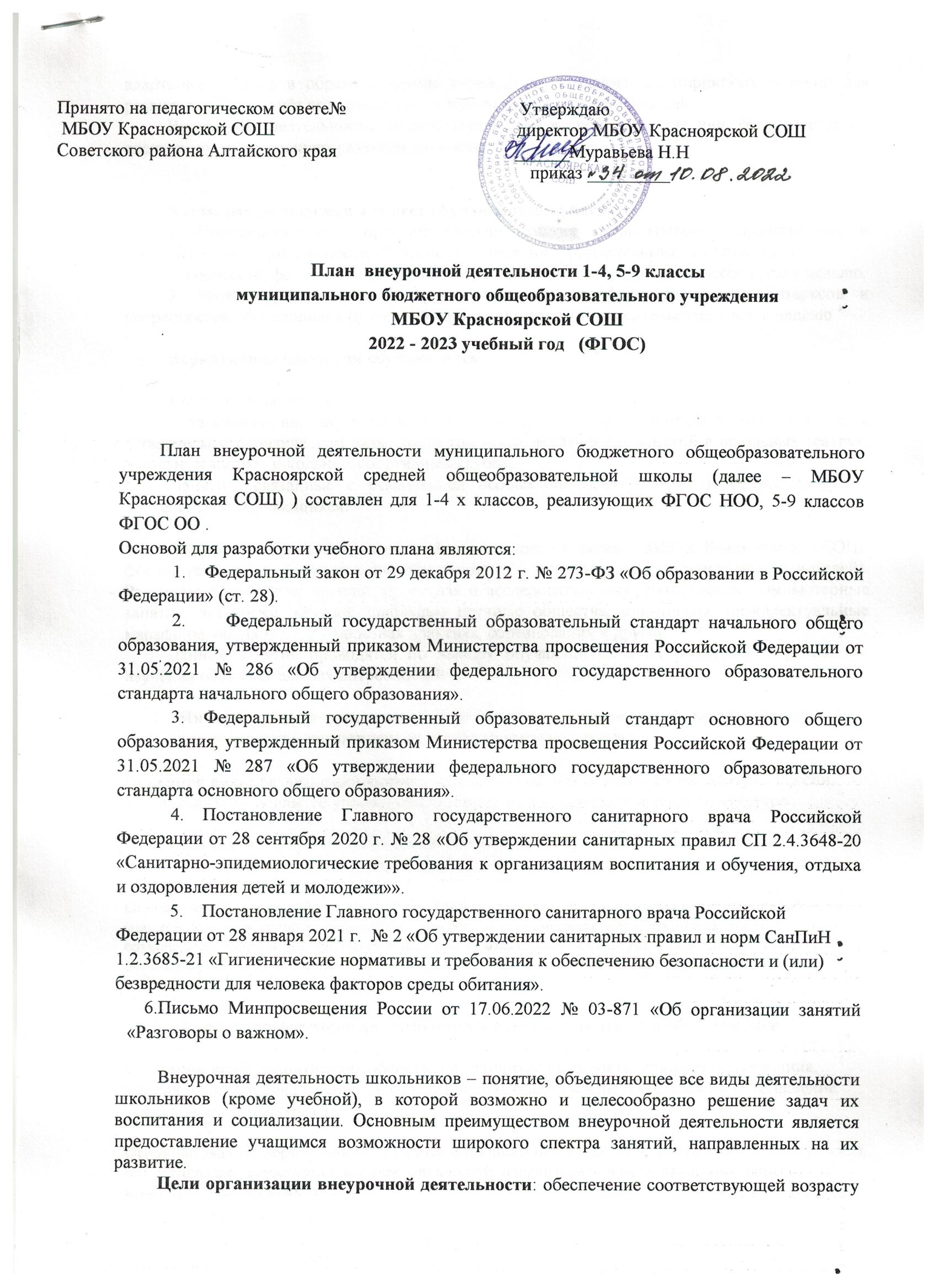 адаптации ребёнка в образовательном учреждении, создание благоприятных условий для развития ребёнка, учёт его возрастных и индивидуальных особенностей.Внеурочная деятельность, осуществляемая во второй половине дня, организуется по следующим направлениям развития личности:Часть, рекомендуемая для всех обучающихся( 3 часа )1. Информационно - просветительские занятия патриотической, нравственной и экологической направленности «Разговоры о важном» (понедельник, первый урок).2.Занятия по формированию функциональной грамотности обучающихся 1 час в неделю.3. Занятия, направленные на удовлетворение профориентационных интересов и потребностей обучающихся (в том числе основы предпринимательства 1 час в неделю.Вариативная часть для обучающихся1-2 час в неделю – на занятия, направленные на удовлетворение интересов и потребностей обучающихся в творческом и физическом развитии (в том числе организация занятий в школьных театрах, школьных музеях, школьных спортивных клубах;-занятия, связанные с реализацией особых интеллектуальных и социокультурных потребностей обучающихся.Содержание программ внеурочной деятельности учащихся МБОУ Красноярской СОШ, формируется с учётом пожеланий обучающихся и их родителей (законных представителей). Различны формы этих занятий: проектная и исследовательская деятельность, компьютерные занятия, экскурсии, кружки, школьные научные общества, олимпиады, интеллектуальные марафоны, общественно – полезная практика, соревнования и другие.Данные занятия проводятся по выбору обучающихся и их родителей в результате изучения образовательных потребностей. Информационно-просветительские занятия патриотической, нравственной и экологической направленности «Разговоры о важном»Основная цель: развитие ценностного отношения обучающихся к своей Родине – России, населяющим ее людям, ее уникальной истории, богатой природе и великой культуре.Основная задача: формирование соответствующей внутренней позиции личности школьника, необходимой ему для конструктивного и ответственного поведения в обществе.Основные темы занятий связаны с важнейшими аспектами жизни человека в современной России: знанием родной истории и пониманием сложностей современного мира, техническим прогрессом и сохранением природы, ориентацией в мировой художественной культуре и повседневной культуре поведения, доброжелательным отношением к окружающим и ответственным отношением к собственным поступкам.Занятия по формированию функциональной грамотности обучающихсяОсновная цель: развитие способности обучающихся применять приобретенные знания, умения и навыки для решения задач в различных сферах жизнедеятельности, (обеспечение связи обучения с жизнью).Основная задача: формирование и развитие функциональной грамотности школьников: читательской, математической, естественно-научной, финансовой, направленной и на развитие креативного мышления и глобальных компетенций.Основные организационные формы: интегрированные курсы, метапредметные кружки или факультативы.Занятия, направленные на удовлетворение профориентационных интересов и потребностей обучающихсяОсновная цель: развитие ценностного отношения обучающихся к труду как основному способу достижения жизненного благополучия и ощущения уверенности в жизни.Основная задача: формирование готовности школьников к осознанному выбору направления продолжения своего образования и будущей профессии, осознание важности получаемых в школе знаний для дальнейшей профессиональной и внепрофессиональной деятельности.Основное содержание: знакомство с миром профессий и способами получения профессионального образования; создание условий для развития надпрофессиональных навыков (общения, работы в команде, поведения в конфликтной ситуации и т. п.); создание условий для познания обучающимся самого себя, своих мотивов, устремлений, склонностей как условий для формирования уверенности в себе, способности адекватно оценивать свои силы и возможности.Основные организационные формы: профориентационные беседы, деловые игры, квесты, решение кейсов, изучение специализированных цифровых ресурсов, профессиональные пробы, моделирующие профессиональную деятельность, экскурсии, посещение ярмарок профессий и профориентационных парков.Занятия, направленные на удовлетворение интересов и потребностей обучающихся в творческом и физическом развитии, помощь в самореализации, раскрытии и развитии способностей и талантовОсновная цель: удовлетворение интересов и потребностей обучающихся в творческом и физическом развитии, помощь в самореализации, раскрытии и развитии способностей и талантов.Основные задачи: раскрытие творческих способностей школьников, формирование у них чувства вкуса и умения ценить прекрасное, формирование ценностного отношения к культуре; физическое развитие обучающихся, привитие им любви к спорту и побуждение к здоровому образу жизни, воспитание силы воли, ответственности, формирование установок на защиту слабых; оздоровление школьников, привитие им любви к своему краю, его истории, культуре, природе, развитие их самостоятельности и ответственности, формирование навыков самообслуживающего труда.Основные организационные формы: занятия школьников в различных творческих объединениях (музыкальных, хоровых или танцевальных студиях, театральных кружках или кружках художественного творчества, журналистских, поэтических или писательских клубах и т.п.); занятия школьников в спортивных объединениях (секциях и клубах, организация спортивных турниров и соревнований); занятия школьников в объединениях туристскокраеведческой направленности (экскурсии, развитие школьных музеев).План внеурочной деятельности для 1–4-х классовПлан внеурочной деятельности для 5–9-х классовНаправление внеурочной деятельностиФормы организации внеурочной деятельностиКоличество часов в неделю Количество часов в неделю Количество часов в неделю Количество часов в неделю Направление внеурочной деятельностиФормы организации внеурочной деятельности1  2   3  4  Часть, рекомендуемая для всех обучающихсяЧасть, рекомендуемая для всех обучающихсяЧасть, рекомендуемая для всех обучающихсяЧасть, рекомендуемая для всех обучающихсяЧасть, рекомендуемая для всех обучающихсяЧасть, рекомендуемая для всех обучающихсяИнформационно- просветительские занятия патриотической, нравственной и экологической направленности «Разговоры о важном»Час общения «Разговор о важном"11114Занятия, направленные на формирование функциональной грамотности« Грамотный читатель. Развитие смыслового чтения» Кружок14Занятия, направленные на формирование функциональной грамотности« Читаем, считаем, наблюдаем» Метапредметный кружок14Занятия, направленные на формирование функциональной грамотности«Математическая грамотность» Кружок14Занятия, направленные на формирование функциональной грамотности« Грамотный читатель. Развитие смыслового чтения» Кружок14Занятия, направленные на удовлетворение профориентационных интересов и потребностей обучающихся« Все профессии важны, все профессии нужны» Игровой клуб14Занятия, направленные на удовлетворение профориентационных интересов и потребностей обучающихся«Тропинка к профессии»Игровой клуб14Занятия, направленные на удовлетворение профориентационных интересов и потребностей обучающихся«Мир  профессий»Игровой клуб14Занятия, направленные на удовлетворение профориентационных интересов и потребностей обучающихся«Тропинка к профессии» Игровой клуб14Вариативная часть1.Занятия, направленные на удовлетворение интересов и потребностей обучающихся в творческом и физическом развитии, помощь в самореализации, раскрытии и развитии способностей и талантов.2. Занятия, связанные с реализацией особых интеллектуальных и социокультурных потребностей обучающихся« Подвижные игры»18Вариативная часть1.Занятия, направленные на удовлетворение интересов и потребностей обучающихся в творческом и физическом развитии, помощь в самореализации, раскрытии и развитии способностей и талантов.2. Занятия, связанные с реализацией особых интеллектуальных и социокультурных потребностей обучающихся«Каблучок» Кружок18Вариативная часть1.Занятия, направленные на удовлетворение интересов и потребностей обучающихся в творческом и физическом развитии, помощь в самореализации, раскрытии и развитии способностей и талантов.2. Занятия, связанные с реализацией особых интеллектуальных и социокультурных потребностей обучающихся«Подвижные игры народов мира» Секция18Вариативная часть1.Занятия, направленные на удовлетворение интересов и потребностей обучающихся в творческом и физическом развитии, помощь в самореализации, раскрытии и развитии способностей и талантов.2. Занятия, связанные с реализацией особых интеллектуальных и социокультурных потребностей обучающихся«Юные спортсмены» Секция18ИТОГО444416Направления внеурочной деятельностиФормы организации внеурочной деятельностиКоличество часовКоличество часовКоличество часовКоличество часовКоличество часовКоличество часовНаправления внеурочной деятельностиФормы организации внеурочной деятельности5 6 7 8 9 Часть, рекомендуемая для всех обучающихсяЧасть, рекомендуемая для всех обучающихсяЧасть, рекомендуемая для всех обучающихсяЧасть, рекомендуемая для всех обучающихсяЧасть, рекомендуемая для всех обучающихсяЧасть, рекомендуемая для всех обучающихсяЧасть, рекомендуемая для всех обучающихсяЧасть, рекомендуемая для всех обучающихсяИнформационно- просветительские занятия патриотической, нравственной и экологической направленности «Разговоры о важном»Час общения «Разговор о важном"111115Занятия, направленные на формирование функциональной грамотности«Математика- матрица наук» Кружок15Занятия, направленные на формирование функциональной грамотности«Естествознание»15Занятия, направленные на формирование функциональной грамотности« Основы естественнонаучной грамотности»15Занятия, направленные на формирование функциональной грамотности« Математическая грамотность» Практикум15Занятия, направленные на формирование функциональной грамотности«Математическая грамотность» Практикум15Занятия, направленные на удовлетворение профориентационных интересов и потребностей обучающихся«Тропинка к профессии»Игровой клуб15Занятия, направленные на удовлетворение профориентационных интересов и потребностей обучающихся«Тропинка к профессии»Игровой клуб15Занятия, направленные на удовлетворение профориентационных интересов и потребностей обучающихся«Тропинка к профессии»Игровой клуб15Занятия, направленные на удовлетворение профориентационных интересов и потребностей обучающихсяКурс « Профориентация»15Занятия, направленные на удовлетворение профориентационных интересов и потребностей обучающихсяКурс « Профориентация»15Вариативная частьВариативная частьВариативная частьВариативная частьВариативная частьВариативная частьВариативная частьВариативная часть1.Занятия, направленные на удовлетворение интересов и потребностей обучающихся в творческом и физическом развитии, помощь в самореализации, раскрытии и развитии способностей и талантов.2. Занятия, связанные с реализацией особых интеллектуальных и социокультурных потребностей обучающихся1.Кружок «Юные спортсмены»2. «Говорим и пишем на русском правильно» Кружок1121.Занятия, направленные на удовлетворение интересов и потребностей обучающихся в творческом и физическом развитии, помощь в самореализации, раскрытии и развитии способностей и талантов.2. Занятия, связанные с реализацией особых интеллектуальных и социокультурных потребностей обучающихся1.Говорим и пишем на русском правильно»  Кружок111.Занятия, направленные на удовлетворение интересов и потребностей обучающихся в творческом и физическом развитии, помощь в самореализации, раскрытии и развитии способностей и талантов.2. Занятия, связанные с реализацией особых интеллектуальных и социокультурных потребностей обучающихся1.«Говорим и пишем на русском правильно» Кружок2.»Баскетбол» Секция1121.Занятия, направленные на удовлетворение интересов и потребностей обучающихся в творческом и физическом развитии, помощь в самореализации, раскрытии и развитии способностей и талантов.2. Занятия, связанные с реализацией особых интеллектуальных и социокультурных потребностей обучающихся1.«Говорим и пишем на русском правильно» Кружок111.Занятия, направленные на удовлетворение интересов и потребностей обучающихся в творческом и физическом развитии, помощь в самореализации, раскрытии и развитии способностей и талантов.2. Занятия, связанные с реализацией особых интеллектуальных и социокультурных потребностей обучающихся1.«Говорим и пишем на русском правильно» Кружок2. «Учимся для жизни»Клуб.112545452323